Проект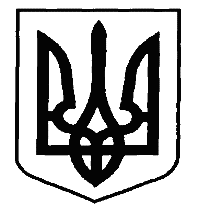 НАЦІОНАЛЬНА КОМІСІЯ З ЦІННИХ ПАПЕРІВТА ФОНДОВОГО РИНКУ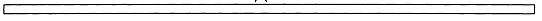 Р І Ш Е Н Н ЯПро погодження набуття істотної участі Добкіним Михайлом Марковичем у професійному учаснику фондового ринку ТОВ «ОРЕОЛА» КУА»	Відповідно до статті 9 Закону України «Про фінансові послуги та державне регулювання ринків фінансових послуг» та Порядку погодження набуття особою істотної участі у професійному учаснику фондового ринку або збільшення її таким чином, що зазначена особа буде прямо чи опосередковано володіти або контролювати 10, 25, 50 і 75 відсотків статутного капіталу такого учасника чи права голосу придбаних акцій (часток) в його органах управління, затвердженого рішенням НКЦПФР від 13.03.2012 року № 394, зареєстрованого в Міністерстві юстиції України 26.04.2012 року за № 635/20948 (із змінами), за результатами розгляду заяви та документів, наданих Добкіним Михайлом Марковичем за вх. №_22/2138-АП від 05.06.2020 р., Національна комісія з цінних паперів та фондового ринкуВИРІШИЛА:          1. Погодити набуття істотної участі Добкіним Михайлом Марковичем, яке призведе до прямого володіння у розмірі 29,5 % володіння статутного капіталу професійного учасника фондового ринку ТОВАРИСТВА З ОБМЕЖЕНОЮ ВІДПОВІДАЛЬНІСТЮ «ОРЕОЛА» КОМПАНІЯ З УПРАВЛІННЯ АКТИВАМИ» (ідентифікаційний код юридичної особи 37094052), (далі – ТОВ «ОРЕОЛА» КУА»).2. Департаменту ліцензування професійних учасників фондового ринку_(О._Симоненко) повідомити ТОВ «ОРЕОЛА» КУА» та Добкіна Михайла Марковича про прийняте рішення.3.   Контроль за виконанням цього рішення покласти на члена НКЦПФР О._Панченка.Голова Комісії                                                          	       Т. ХромаєвПротокол засідання КомісіїВід «18» червня 2020 р. №31«18»     червня    2020 р.м. Київ                           № 307      